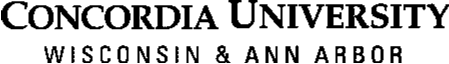 SOCIAL WORK DEPARTMENT 
UPPER DIVISION APPLICATIONStudents should apply to the Social Work Program by the first Friday in February during the second semester of their sophomore year. Students interested in a degree in social work should have completed SW 225 and SW 235. These are introductory social work courses. In addition, the Core Curriculum, including the prerequisite MATH 205 (Statistics) should be completed prior to junior year.The Criteria* for admission into Upper Division Status includes:A cumulative GPA of at least 2.5 and a minimum GPA of 2.75 in all social work classesA completed Upper Division Application (Information should be as of fall semester)A completed narrativeAbility to demonstrate effective verbal and written communicationProvide a copy of current academic transcript from CUW Portal and spring scheduleProvide a copy of your current resumeName: 	Date:	 Home Address: 	Student ID# F00	 City/St/Zip: 	Home Phone:	 Current Address: 	Cell Phone:	 City/St/Zip: 	Email:	 Anticipated Graduation Date: 	Double Major/Minor:	 Current number of Credits Completed: 	Current GPA:	 Have you completed SW 225? Yes ____ No ____ If no, completion date:	 Have you completed SW 235? Yes ____ No ____ If no, completion date:	 Have you completed MATH 205? Yes ____ No ____ If no, completion date:	 Will the Core Curriculum be completed at end of spring semester?     Yes ____ No ____ If no, please list needed courses:*Submission of all criteria does not imply acceptance into the program. The student will receive an official acceptance notice from the Program Director.TRANSFER STUDENTSTransfer students must have approval from the Admissions Office and the Academic Dean for all credits being transferred to Concordia University Wisconsin. Any social work credits, or related social science credits required of a social work major, must be reviewed and approved by the Director of the Social Work Program.Students transferring in as juniors, who have not yet completed the Core Curriculum, prerequisite course (Math 205), and introductory Social Work Courses (SW 225 and SW 235) may be required to wait until senior year to begin the Social Work Foundation courses (300 and 400 level courses).STATEMENT OF AGREEMENTI understand that if I am accepted as a Social Work major, but must leave CUW for a semester or more, re-admission to the program is not guaranteed and must be arranged in advance.I understand that the Bachelor of Social Work program requires that students complete a field placement in a social services agency during the student’s senior year. In this regard, I agree to undergo a criminal background check, as well as any needed health and drug screening. I understand that certain convictions may preclude a student from being accepted into a placement or from obtaining a license after graduation. I further understand that depending on the seriousness of the conviction, a student may be prohibited from seeking certification in the State of Wisconsin and other states.I recognize the Social Work Department will make every attempt to secure a field placement for me, but the Department cannot guarantee that a field placement will be secured for me. I understand that students who are unable to obtain a placement may not successfully complete the Bachelor of Social Work (BSW) program.I have read, understand, and accept the Termination Policy of Students from the Social Work Program published in the Student Manual for Social Work Majors. I agree to abide by all University and Program requirements, and the Code of Ethics of the National Association of Social Workers (NASW).I have read this application form with care, and understand and accept all requirements for admission.Applicant’s Signature	DateApplication materials should be submitted electronically to the Social Work Department Administrative Assistant, Richele Luebke, at Richele.Luebke@cuw.eduContact Professor Nichole Ostrowski, BSW Program Director, with any questions or concerns via phone: (262) 243- 2166 or email: nichole.ostrowski@cuw.edu